职业卫生技术服务信息网上公开表技术服务机构名称中国建材检验认证集团秦皇岛有限公司中国建材检验认证集团秦皇岛有限公司中国建材检验认证集团秦皇岛有限公司技术服务机构资质证书编号（冀）卫职技字（2021）第0008号（冀）卫职技字（2021）第0008号（冀）卫职技字（2021）第0008号技术服务项目基本情况技术服务项目基本情况技术服务项目基本情况技术服务项目基本情况用人单位名称英迈特重型机械（中国）有限公司英迈特重型机械（中国）有限公司英迈特重型机械（中国）有限公司项目名称英迈特重型机械（中国）有限公司职业病危害因素定期检测英迈特重型机械（中国）有限公司职业病危害因素定期检测英迈特重型机械（中国）有限公司职业病危害因素定期检测用人单位地址及联系人河北省张家口市万全区高新技术产业开发区兴业路16号/杨峰 13623362771河北省张家口市万全区高新技术产业开发区兴业路16号/杨峰 13623362771河北省张家口市万全区高新技术产业开发区兴业路16号/杨峰 13623362771技术服务项目组人员技术服务项目组人员技术服务项目组人员技术服务项目组人员工作任务时  间人    员人    员现场调查2022.09.14苏洋苏洋现场采样/检测2022.09.15苏洋、李智苏洋、李智项目负责人李智报告编制人刘静静用人单位陪同人杨峰杨峰杨峰影像资料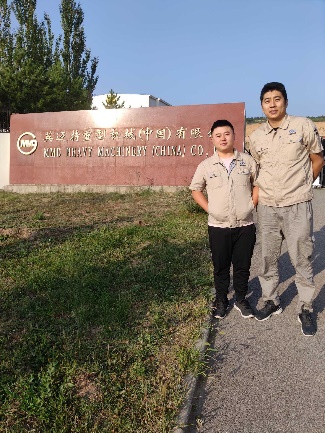 